Сценарий Осеннего бала.Оформление: плакат: « Осенний бал»Ход мероприятияЗвучит музыка – спокойная, немного грустная мелодия «Осеннего вальса». Постепенно она затихает. Выходят ведущие.1 ведущий.Унылая пора! Очей очарованье!Приятна мне твоя прощальная краса.Люблю я пышное природы увяданье,В багрец и золото одетые леса… -Так когда-то выразил своё восхищение осенней природой А.С.Пушкин. 2 ведущий. А мне хочется продолжить словами другого известного русского писателя и поэта Ивана Алексеевича Бунина:Лес, словно терем расписной,Лиловый, золотой, багряный,Весёлой, пёстрою стенойСтоит над светлою поляной.Берёзы жёлтою резьбойБлестят в лазури голубой,Как вышки, ёлочки темнеют,А между кленами синеютТо там, то здесь в листве сквознойПросветы в небо, что оконца.Лес пахнет дубом и сосной,За лето высох он от солнца,И осень тихою вдовойВступает в пёстрый терем свой.3 ведущий. А ведь и правда, оглянитесь вокруг, всмотритесь: кованым золотом сверкает листва, ярко вспыхивают разноцветные фонарики астр и хризантем, капельками крови застыли на деревьях ягоды рябины, и бездонное осеннее небо удивляет обилие и яркостью рассыпанных по нему звезд.1 ведущий. Октябрь уже наступил – уже роща отряхаетПоследние листья с нагих своих ветвей;Дохнул осенний холод – дорога промерзает.….И пруд уже застыл……3 ведущий. А теперь мы начинаем конкурсную программу. Загадки:1. Пришла без красок и без кисти и перекрасила все листья (Осень).2. Сам видит и не слышит, ходит, бродит, рыщет , свищет (Ветер).3. Боится зверь ветвей моих, гнезд не построят в них, в ветвях краса и мощь моя, скажите быстро – кто же я (Осень).4. Сидит – зеленеет , падает – желтеет, лежит – чернеет. (Лист)5. Очень дружные сестрички , ходят в рыженьких беретах. Осень в лес приносят летом (Лисички).6. Меня просят и ждут а приду – прячутся (Дождь).7. Под землею птица кубло свила и яиц нанесла (Картошка).8. Есть шапка но без головы, есть нога, но без обуви (гриб).Вопросы:1. Кто собирает яблоки спиной?2. У кого щека вместо мешка?3. Кто из животных сушит грибы?4. Листья каких деревьев краснеют осенью?5. У какого зверя в ноябре появляются детеныши?6. В каком лесу нет листьев?2 конкурс – литературный. Сейчас прозвучат строки русских поэтов, а вы назовите их авторов. a) Славная осень! Здоровый, ядреный воздухУсталые силы бодрит,Лёд неокрепший на речке студёной,Словно как тающий сахар лежит.Около леса как в мягкой постели,Выспаться можно – покой и простор!Листья поблекнуть ещё не успели,Жёлты и свежи лежат, как ковёр. (Н.Некрасов)b) Есть в осени первоначальнойКороткая, но дивная пора –Весь день стоит как бы хрустальныйИ лучезарны вечера. (Ф.Тютчев)c) Уж небо осенью дышало,Уж реже солнышко блестело,Короче становился день,Лесов таинственная сеньС печальным шумом обнажалась. (А.Пушкин)d) Осень. Осыпает весь наш бедный сад,Листья пожелтевшие по ветру летят,Лишь вдали красуются там, на дне долинКисти ярко-красных вянущих рябин. (Л.Толстой)4 ведущий. А сейчас конкурсная программа прерывается. У нас – реклама.1. Предсказания астролога: о моде – этой осенью будут носить…(выходит ученица в тёплой куртке) руки в карманах.2. Предсказываю стихийные бедствия: время и степень разрушения – по желанию.3. Совет: если в шкафу, завешенном верхней одеждой, уже не осталось свободного места, попробуйте прятаться от громкой музыки в другом месте. Но только не в нашей школе, потому что музыка здесь обязательна. (Звучит музыка. Все танцуют).2 ведущий. А сейчас у нас снова реклама: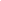 1. Наши фруктовые напитки хорошо утоляют жажду. Жажду вы можете приобрести, зарабатывая на эти напитки.2. Неповторимый запах леса наполняет вашу комнату, если вы разведёте костёр из веток фирмы «Ель».3. Внимание! Лучшие дизайнеры нашей фирмы нарисуют фруктово-мясной натюрморт на вашем холодильнике.3 ведущий. А теперь, я думаю, должна быть музыкальная пауза, ведь какой Осенний бал без танцев. (Все танцуют)Раздаётся телефонный звонок.1 ведущий. Алло! Это Франция! Бонжур, бонжур! Ребята, тише, звонит Пьер Карден. Да, что вы говорите, очень, очень рады.2 ведущий. Что случилось? Какой Париж? Что за Кардан?3 ведущий. Да не Кардан, а Кардерон. Париж? Наверное, французский?1 ведущий. Эх вы, темнота. Да не Кардерон и не Кардан. Пьер Карден – французский модельер .2 ведущий. И зачем она звонила.1 ведущий. И не только звонил, но и привез свою последнюю осеннюю коллекцию. Сейчас он будет у нас. (Входит Карден со своими ассистентами )ПК. Бонжур, да мои господа, леди и джентльмены. Разрешите представить свои последние модели. 2 ведущий. Спасибо, Карден у вас очень интересная. Неординарная коллекция. Скажите, а где может будет приобрести ваши модели одежды? (Подносит модельеру цветок).ПК. Мерси  за вопрос. Он как раз кстати. Я скоро открываю свой салон в вашем хуторе по улице Степная под названием «Франце». Заходите .А сейчас- до свидания!1 ведущий. Спасибо Кардену !Но нам пора отдохнуть. Для этого у нас есть игра. Все вы, наверное, любите яблоки. Надеюсь, наши участники тоже.Игра «Кто быстрее съест яблоки». Яблоки привязаны на веревке и задача участников - съесть яблоко без рук.(звучит весёлая музыка ) Награждение победителя .1 ведущий. Говорят, что осень – это грусть, сплошные дожди, пасмурная погода … Не верьте , друзья! Осень по-своему прекрасна и привлекательна.-Звучит песня